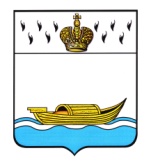                АДМИНИСТРАЦИЯ       Вышневолоцкого городского округа                                                    Распоряжениеот 28.07.2020                                                                                             № 1045-р                                               г. Вышний ВолочекВ соответствии со статьей 8 Федерального закона от 25.12.2008               № 273-ФЗ «О противодействии коррупции», Федеральным законом от 02.03.2007 № 25-ФЗ «О муниципальной службе в Российской Федерации», Указом Президента РФ от 18.05. 2009 № 559 «О представлении гражданами, претендующими на замещение должностей федеральной государственной службы, и федеральными государственными служащими сведений о доходах, об имуществе и обязательствах имущественного характера», решением Думы Вышневолоцкого городского округа от 13.11.2019 № 48 «Об утверждении Положения о муниципальной службе муниципального образования Вышневолоцкий городской округ Тверской области»,1. Внести в Положение о представлении гражданами, претендующими на замещение отдельных должностей муниципальной службы в Администрации Вышневолоцкого городского округа, и муниципальными служащими, замещающими отдельные должности муниципальной службы в Администрации Вышневолоцкого городского  округа, сведений о своих доходах, об имуществе, и об их обязательствах имущественного характера, а также сведения о доходах, об имуществе и обязательствах имущественного характера своих супруги (супруга) и несовершеннолетних детей, утвержденное распоряжением Администрации Вышневолоцкого городского округа от 31.12.2019 № 14-р «Об утверждении Положения о представлении гражданами, претендующими на замещение отдельных должностей муниципальной службы в Администрации Вышневолоцкого городского округа, и муниципальными служащими, замещающими отдельные должности муниципальной службы в Администрации Вышневолоцкого городского  округа, сведений о своих доходах, об имуществе, и об их обязательствах имущественного характера, а также сведения о доходах, об имуществе и обязательствах имущественного характера своих супруги (супруга) и несовершеннолетних детей», следующие изменения:а) дополнить пунктом 8.1 следующего содержания:«8.1 Сведения о доходах, об имуществе и обязательствах имущественного характера представляются по утвержденной Президентом Российской Федерации форме справки, заполненной с использованием специального программного обеспечения «Справки БК», размещенного на официальном сайте Президента Российской Федерации, ссылка на который также размещается на официальном сайте федеральной государственной информационной системы в области государственной службы в информационно-телекоммуникационной сети «Интернет».»;б) пункт 13 изложить в следующей редакции:«13. Сведения о доходах, об имуществе и обязательствах имущественного характера, представленные в соответствии с настоящим Положением гражданином или кандидатом на должность, предусмотренную перечнем, а также представляемые муниципальным служащим ежегодно, и информация о результатах проверки достоверности и полноты этих сведений приобщаются к личному делу муниципального служащего. Указанные сведения также могут храниться в электронном виде.».2. Настоящее распоряжение подлежит размещению на официальном сайте Администрации Вышневолоцкого городского округа в информационно-телекоммуникационной сети «Интернет».3. Настоящее распоряжение вступает в силу со дня подписания и распространяется на правоотношения, возникшие с 01.07.2020. И.о. Главы Вышневолоцкогогородского округа                				                Н.В. ШараповаО внесении изменений в распоряжение администрации Вышневолоцкого городского округа от 31.12.2019 № 14-р «Об утверждении Положения о представлении гражданами, претендующими на замещение отдельных должностей муниципальной службы в Администрации Вышневолоцкого городского округа, и муниципальными служащими, замещающими отдельные должности муниципальной службы в Администрации Вышневолоцкого городского округа, сведений о своих доходах, об имуществе, и об их обязательствах имущественного характера, а также сведения о доходах, об имуществе и обязательствах имущественного характера своих супруги (супруга) и несовершеннолетних детей»